Supplemental MaterialTable of Contents:Table S1. Spearman rank correlations between the various biomarkers (SG_corrected)** spearman correlation p-value <0.01Table S2. P-values from one-way ANOVA comparing the geometric mean biomarker concentrations between study visits (i.e., time points in gestation)a specific gravity corrected concentrationb p-values from linear mixed effects models accounting for within-person correlationsFigure S1. Boxplots comparing SG-corrected concentrations of urinary biomarkers across study visits. Visit 1 (18 ± 2 weeks gestation), Visit 2 (22 ± 2 weeks), Visit 3 (26 ± 2 weeks).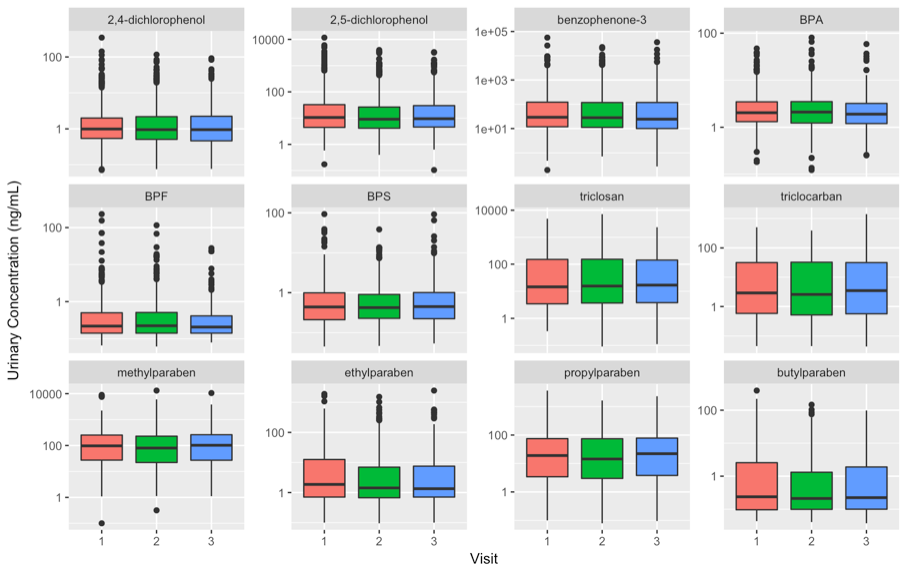 Figure S2. Distribution of Urinary Triclosan Concentrations among Different Brands of Liquid Soap User and Non-Users Self-reported in the 48-h Recallab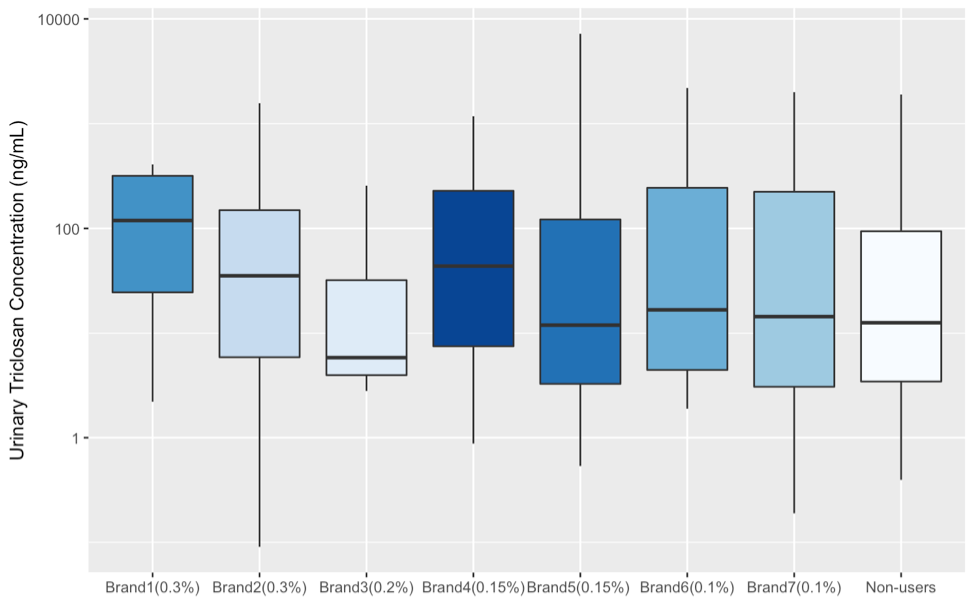 a The percentage number listed in the parenthesis is the active ingredient percentage in the corresponding brand productb Number (n) of participants using the particular brands are 16 (brand 1), 22 (brand 2), 9 (brand 3), 73 (brand 4), 625 (brand 5), 20 (brand 6), 418 (brand7), and 210 (non-users) Table S1. Spearman rank correlations between the various biomarkers (SG_corrected)Table S2. P-values from mixed effect model comparing the geometric mean biomarker concentrations between study visits (i.e., time points in gestation)Figure S1. Boxplots comparing SG-corrected concentrations of urinary biomarkers across study visits. Visit 1 (18 ± 2 weeks gestation), Visit 2 (22 ± 2 weeks), Visit 3 (26 ± 2 weeks).Figure S2. Distribution of urinary triclosan concentrations among different brands of liquid soap user and non-users self-reported in the 48-h recall2,4-Dichlorophenol2,5-DichlorophenolBenzophenone-3BPABPFBPSTriclosanTriclocarbanMethylparabenEthyl ParabenPropylparabenButylparaben2,4-Dichlorophenol10.65**0.110.140.000.030.46**0.020.140.140.150.072,5-Dichlorophenol10.040.170.000.04-0.030.110.090.100.120.05Benzophenone-310.080.080.060.16-0.070.300.230.280.24BPA10.090.180.050.090.110.070.100.05BPF10.030.03-0.070.020.080.020.09BPS1-0.010.080.02-0.020.020.03Triclosan1-0.070.100.110.080.08Triclocarban1-0.05-0.03-0.06-0.09Methylparaben10.44**0.78**0.38**Ethylparaben10.43**0.34**Propylparaben10.43**Butylparaben1BiomarkersUncorrectedSG_correctedaBiomarkersP_valuebP_valueb2,4-Dichlorophenol0.030.362,5-Dichlorophenol0.000.02Benzophenone-30.030.18BPA<0.00010.00BPF0.070.46BPS0.590.59Triclosan0.850.96Triclocarban0.330.15Methylparaben0.180.12Ethylparaben0.000.01Propylparaben0.090.12Butylparaben0.000.02